В соответствии c Федеральным законом от 6 октября 2003 г. № 131-ФЗ «Об общих принципах организации местного самоуправления в Российской Федерации», с Указом Президента РФ от 28.04.2008 г. № 607 «Об оценке  эффективности деятельности органов местного самоуправления городских округов и муниципальных районов»,  Совет Суоярвского муниципального округа РЕШИЛ:1. Информацию о достигнутых показателях оценки эффективности деятельности органов местного самоуправления Суоярвского муниципального округа за 2022 год принять к сведению.2. Органам местного самоуправления Суоярвского муниципального округа продолжить работу по улучшению показателей оценки эффективности деятельности органов местного самоуправления в 2023 году.3. Настоящее решение вступает в силу с момента его принятия. Председатель СоветаСуоярвского муниципального округа     	                                      Н.В. ВасенинаГлава Суоярвского муниципального округа			           Р.В. ПетровИнформация Главы  Суоярвского муниципального округа о достигнутых значениях показателей для оценки эффективности деятельности органов местного самоуправления городских округов и муниципальных районовза 2022 год.В соответствии с Указом Президента Российской Федерации от 28 апреля . №607 «Об оценке эффективности деятельности органов местного самоуправления городских округов и муниципальных районов» подготовлен доклад главы  Суоярвского муниципального округа Р.В. Петрова о достигнутых значениях показателей для оценки эффективности деятельности органов местного самоуправления за 2022 год и планируемых значениях на 3-летний период.Положительная динамика по сравнению с 2021 годом достигнута по 16-ти из 41 показателей доклада, отрицательная динамика – по 13 показателям, 12  показателей доклада сохранились на уровне предыдущего года.  Раздел  «Экономическое развитие» (показатели 1-8)Развитие малого и среднего предпринимательства (показатели 1, 2).Показатель 1: Показатель характеризует степень деловой активности населения муниципального образования, которая зависит от сформированной местными органами власти системы поддержки малого и среднего предпринимательства. Количество субъектов малого и среднего предпринимательства относительно предыдущего года увеличилось на 1,2%, сократилось количество юридических лиц, но количество индивидуальных предпринимателей увеличилось на 13 единиц. Также все чаще физические лица выбирают такой вид налогообложения как «Налог на профессиональный доход», в течение 2022 года число самозанятых граждан увеличилось на 60,2 % относительно предыдущего года и составило – 539 человек. В целях постоянного увеличения числа субъектов малого и среднего предпринимательства в муниципальном округе органам местного самоуправления необходимо:оказывать содействие муниципальным организациям поддержки предпринимательства по оказанию безвозмездных информационных и консультационных услуг субъектам малого и среднего предпринимательства, а также обучению заинтересованных граждан основам предпринимательской деятельности;оказывать имущественную поддержку субъектам малого и среднего предпринимательства, в том числе привлекать средства федерального бюджета;предусматривать в рамках муниципальных программ финансирование мероприятий по представлению субсидий субъектам малого предпринимательства;продолжить работу по утверждению перечня муниципального имущества, предназначенного для предоставления во владение и (или) в пользование субъектам малого и среднего предпринимательства, и опубликовать его на официальных сайтах администрации муниципального образования;  расширить перечень земельных участков, находящихся в муниципальной собственности для включения в Схему размещения нестационарных торговых объектов для организации ярмарок, в том числе областных, межрегиональных, сезонных, тематических, выходного дня с привлечением на ярмарки фермеров и производителей пищевой продукции малых форм хозяйствования Республики Карелия.Показатель 2: Данный показатель характеризует степень влияния малого и среднего предпринимательства на занятость населения.В малом и среднем бизнесе занято 1806 человек, что составляет 40,7% в среднесписочной численности работников всех предприятий и организаций района. В 2022 году субъектами МСП было создано 45 новых рабочих мест, из них индивидуальными предпринимателями – 11.Основными причинами снижения показателей развития малого и среднего предпринимательства в Суоярвском округе являются кризисные явления в экономике и негативная демографическая ситуация: ежегодно численность населения района сокращается  на 250-350 человек, за прошедший год численность населения сократилась на 13,5% и составила 12 418 человек. Оптимизация штатных расписаний происходит как в государственных, муниципальных учреждениях, так и в коммерческих организациях. Сдерживающими факторами для развития малого и среднего предпринимательства также являются: - ограниченность рынка товаров и услуг на территории города и округа в целом, - невысокий уровень доходов населения, - отсутствие сырья для развития традиционных производств (в сфере лесопиления и лесопереработки), - отсутствие сырьевых и трудовых ресурсов, рынков сбыта для организации нетрадиционных производств. В рамках реализации муниципальной Программы развития и поддержки малого и среднего предпринимательства администрация округа оказывает имущественную, информационную и финансовую поддержку субъектам малого предпринимательства, а также обеспечивает участие местных предпринимателей в мероприятиях государственных программ "Расширение доступа субъектов МСП к финансовым ресурсам, в том числе по льготному финансированию», «Улучшение условий ведения предпринимательской деятельности» в рамках национального проекта «Малое и среднее предпринимательство и поддержка индивидуальной предпринимательской инициативы».  В 2022 году администрация Суоярвского муниципального округа получила субсидию из регионального бюджета на софинансирование муниципальной программы развития малого и среднего предпринимательства в сумме 4 944 467,91 руб. Финансирование из местного бюджета составило 49 944,12  руб.В рамках реализации мероприятий данной программы в 2022 году 38 субъектам МСП была предоставлена финансовая поддержка по следующим направлениям затрат:- субсидирование части затрат субъектов малого и среднего предпринимательства, физических лиц, не являющихся индивидуальными предпринимателями и применяющих специальный налоговый режим «Налог на профессиональный доход», связанных с уплатой процентов по кредитам, привлеченным в российских кредитных организациях,  на оплату фактически понесенных расходов  на приобретение и (или) модернизацию основных средств и (или) пополнение оборотных средств, в том числе по кредитам, полученным для рефинансирования таких кредитов – шести субъектам МСП на общую сумму – 618 102,00 руб.	- субсидирование части затрат субъектов малого и среднего предпринимательства, физических лиц, не являющихся индивидуальными предпринимателями и применяющих специальный налоговый режим «Налог на профессиональный доход», связанных с приобретением объектов основных средств в целях создания, и (или) развития, и (или) модернизации производства товаров (работ, услуг) – 12 субъектам МСП на общую сумму 1 540 036,52 руб.;	- субсидирование части затрат субъектов малого и среднего предпринимательства, физических лиц, не являющихся индивидуальными предпринимателями и применяющих специальный налоговый режим «Налог на профессиональный доход», по уплате лизинговых платежей по договорам финансовой аренды (лизинга), заключенным с российскими лизинговыми организациями – 8 субъектам МСП  на общую сумму – 2 292 327,65 руб.;	- субсидирование части затрат субъектов малого и среднего предпринимательства, физических лиц, не являющихся индивидуальными предпринимателями и применяющих специальный налоговый режим «Налог на профессиональный доход», на приобретение оборудования и программного обеспечения для маркировки товаров средствами идентификации и вывода из оборота маркированных товаров – 2 субъектам МСП на общую сумму – 15 510,23 руб.;	- субсидирование части затрат субъектов малого и среднего предпринимательства, физических лиц, не являющихся индивидуальными предпринимателями и применяющих специальный налоговый режим «Налог на профессиональный доход», на электрическую энергию, тепловую энергию, водоснабжение, водоотведение – 8 субъектам МСП на общую сумму – 265 474,23 руб. 	- возмещение части затрат субъектов малого и среднего предпринимательства на приобретение древесного топлива – 1 субъекту МСП на сумму – 226 156,12 руб.;	- субсидирование части затрат субъектов малого и среднего предпринимательства на оплату арендных платежей за помещения, не относящиеся к жилому фонду; приобретение бактерицидных облучателей и оборудования для обеззараживания воздуха и поверхностей помещений, защитных экранов (перегородок) между персоналом и потребителями (посетителями) – 1 субъекту МСП на сумму – 36 705,28 руб. Денежные средства освоены в полном объеме, целевые показатели исполнены на 100%.Администрация регулярно рассылает по электронной почте, публикует на своем сайте и в газете «Суоярвский вестник» информацию о различных мероприятиях для предпринимателей, которые проводятся в округе и в Республике Карелия в рамках региональной и муниципальной программ поддержки малого бизнеса (обучение, форумы, выставки, конкурсы на получение финансовой поддержки). В 2022 году проведено 3 заседания Совета по развитию малого и среднего предпринимательства:- в марте  в г. Суоярви;- в июле в с. Вешкелица;- в ноябре в п. Найстенъярви. Разработан график заседаний Совета по развитию малого и среднего предпринимательства, запланированных к проведению на территории Суоярвского муниципального округа в 2023 году.Данное мероприятие прошло совместно с представителями Министерства экономического развития и промышленности Республики Карелия, АО «Корпорация развития Республики Карелия», Управлением по туризму РК, специалистами Агентства занятости Суоярвского муниципального округа.В ходе встречи немало внимания было уделено вопросу о мерах поддержки, оказываемой субъектам малого и среднего бизнеса. Потенциальных предпринимателей Суоярвского округа больше всего интересовали такие направления бизнеса, как туризм и развитие сельского хозяйства. Способствовать увеличению среднесписочной численности занятых у субъектов малого и среднего предпринимательства будет принятие администрацией муниципального образования, а также организациями муниципальной поддержки предпринимателей таких мер как:популяризация среди населения предпринимательской деятельности и вовлечение в предпринимательскую деятельность различных групп граждан;вовлечение в предпринимательскую деятельность представителей социально-незащищенных слоев населения и молодежи, популяризация семейного, женского и молодежного предпринимательства;развитие системы адаптации высвобождаемых с крупных предприятий работников и их переобучение основам предпринимательской деятельности.Инвестиционная деятельность (показатель 3)Показатель «Объем инвестиций в основной капитал (за исключением бюджетных средств) в расчете на одного жителя» имеет важное значение для экономики Суоярвского округа, так как характеризует объем внебюджетных (частных) инвестиций и на основании этого показателя можно судить об активности муниципального округа в привлечении инвестиций и предпринимаемых мерах, направленных на улучшение инвестиционного климата. Также показатель объема внебюджетных инвестиций в расчете на одного жителя характеризует перспективы роста экономики муниципального округа и благосостояния жителей.	На развитие экономики и социальной сферы за 2022 год использовано 406,5 млн.руб. инвестиций в основной капитал (без учета бюджетных средств), что составляет  27 267 рублей в расчете на 1 жителя. Данный показатель увеличился относительно предыдущего года на 22,3%. Доля Суоярвского муниципального округа составила 1,0 % в общем объеме инвестиций в основной капитал по республики.Потенциальным инвесторам Суоярвский муниципальный округ сегодня готов предложить 12 инвестиционных площадок, из них 3 промышленные  площадки и порядка 300 земельных участков для ведения сельскохозяйственной деятельности и личного подсобного хозяйства. В течении 2022 года были актуализированы  паспорта этих промышленных площадок, а также была проведена инвентаризация земель сельскохозяйственного назначения. Вся информация размещена на различных информационных ресурсах: официальном сайте администрации, на портале «Инвестируй в Карелию», сайте Корпорации развития Республики Карелия. В рамках создания благоприятного инвестиционного климата в Суоярвском округе ведется работа по следующим ключевым направлениям: развитие законодательной базы Суоярвского муниципального округа в сфере инвестиционной деятельности; создание и развитие инфраструктуры для привлечения инвестиций; развитие государственно-частного партнерства; снижение административных барьеров; повышение информационной открытости Суоярвского округа в сфере инвестиционной деятельности.Доля площади земельных участков, являющихся объектами налогообложения земельным налогом, в общей площади территории муниципального округа (показатель 4).Указанный показатель характеризует потенциал поступления земельного налога. Данный показатель не может быть равен 100%, так как в состав территорий муниципального образования входят лесные земли, водные объекты, земельные участки, предоставленные на праве аренды и другие, не подлежащие налогообложению.В 2016 году полномочия по распоряжению земельными участками, государственная собственность на которые не разграничена, переданы органам государственной власти Республики Карелия. У администрации Суоярвского муниципального округа остались полномочия по распоряжению земельными участками, находящимися  в муниципальной собственности. С учетом сведений, предоставленных Министерством имущественных и земельных отношений всего за год было заключено 24 договора купли-продажи земельных участков.Несмотря на это, в рамках исполнения полномочий по распоряжению земельными участками администрацией округа выполняется большой объем работы по рассмотрению заявлений, консультированию по вопросам землепользования, подготовке и утверждению актов выбора, схем расположения земельных участков, однако процесс постановки земельных участков на налоговый учет растянут по времени,  в связи с этим увеличение доли  земельных участков, являющихся объектами налогообложения (показатель 4), происходит медленными темпами. Необходимо отметить, что в Суоярвском округе 98% земель относятся к лесному фонду, что сдерживает процессы формирования земельных участков для капитального строительства и  предоставления их потенциальным застройщикам. Доля прибыльных сельскохозяйственных организаций, в общем их числе (показатель 5).Сельскохозяйственных организаций в округе не имеется. Сельское хозяйство в округе представлено только малыми формами - крестьянскими (фермерскими)  и личными подсобными хозяйствами. В 2021 году проведена Всероссийская сельскохозяйственная перепись, в ходе которой в Суоярвском округе были обследованы 3 крестьянских (фермерских) хозяйств, 6 индивидуальных  предпринимателей, 45 садоводческих, огороднических и дачных объединений граждан, 3269 личных подсобных хозяйства.Сельскохозяйственные производители, в основном ориентированы на производство мясо-молочной продукции, картофеля и овощей. Произведенную продукцию хозяйства реализуют населению округа и учреждениям социальной сферы.В Суоярвском округе активно развивается форелеводство, свою деятельность осуществляют три рыбоводческих хозяйства (ООО «Суоярви», ООО «Укса» и ООО «Главрыбсоюз»), годовые объемы производства рыбоводческих организаций составляют порядка 600 тонн форели в год.Доля протяженности автомобильных дорог общего пользования местного значения, не отвечающих нормативным требованиям, в общей протяженности автомобильных дорог общего пользования местного значения (показатель 6)Данный показатель характеризует транспортно-эксплуатационное состояние сети дорог общего пользования местного значения. Снижение показателя отражает улучшение транспортно-эксплуатационного состояния и свидетельствует об эффективности деятельности органов местного самоуправления.В Суоярвском муниципальном округе отсутствуют межселенные дороги, поэтому все дороги местного значения находятся в собственности округа. На муниципальных дорогах  ежегодно выполняются работы по устранению дефектов дорожного покрытия, отсыпке и грейдированию дорог, вырубке кустарника, расчистке от снега в зимний период и др., исходя из возможностей местного бюджета. В муниципальном образовании сохраняется проблема недостаточности в собственных и привлеченных финансовых ресурсах для поддержания на должном уровне состояния автомобильных дорог местного значения. Тем не менее, администрацией проводится работа, направленная на развитие, ремонт и содержание местной дорожной сети.Содержание и ремонт автомобильных дорог местного значения на территории города Суоярви в 2022 году производилось в рамках выполнения муниципального контракта, заключенного с ООО «Транспортная компания». На содержание дорог местного значения в городе Суоярви в 2022 году израсходовано из местного бюджета 8,760 млн. руб. В рамках контракта проводилась очистка, грейдирование и посыпка дорог и тротуаров, произведена вырубка кустарника  вдоль дорог по пер. Кировский пер.  Заозерный, ул. Ивана Булатевича, ул.  Сосновая – 2.1. га. Произведена установка новых дорожных знаков в количестве 120 шт., нанесена дорожная разметка. В 2022 году на территории села Вешкелица поселение израсходовало на дорожную деятельность 975 252,85 руб., в том числе:- ремонт дорог – 332144,00 руб. В 2022 году администрацией Вешкельского сельского поселения за счет средств Дорожного фонда в с. Вешкелица  произведен ремонт автомобильной дороги общего пользования местного значения по ул. Октябрьская  - 95772,00 руб., ремонт автомобильной дороги общего пользования местного значения по ул. Лесная  - 236 372,00 руб.- потребление уличного освещения – 162 651,29 руб.(оплата электроэнергии ТНС Энерго);- содержание дорог, в т.ч. снегоочистка – 323 170,83 руб.;- приобретение материалов – 157 286,73  руб.; Произведен ремонт участка автомобильной дороги   по ул. Гористая  в с. Вешкелица на сумму 200 000,00 руб. (по программе Активный гражданин).В 2022 году поставлены на кадастровый учет  автомобильные дороги местного значения  в д. Хаутаваара  - протяженностью 2341 м., с. Вешкелица – ур. Инжунаволок – протяженностью 11700 м., в д. Хюрсюля – протяженностью 1217 м., и п. Игнойла - д. Хюрсюля – протяженностью 11267 м. В 2022 году п. Поросозеро израсходовал на дорожную деятельность 1  814 769,46 руб., в том числе: -  потребление уличного освещения – 716 386,22 руб. - техническое обслуживание уличного освещения – 228 935,44 руб. - снегоочистка – 869 447,80 руб., Администрацией Поросозерского сельского поселения за счет средств Дорожного фонда произведен ремонт автомобильной дороги местного значения по ул. Железнодорожной – 22 608 руб., выполнена отсыпка дороги 100 тонн фракции 0-30, в результат спонсорской помощи от ООО «Финансбюро». В рамках программы «Активный гражданин» выполнен свод аварийных деревьев вдоль дорог на сумму 200000,00 руб.  В 2022 году администрацией Найстенъярвского сельского поселения на содержание дорог местного значения израсходовано 1 909 089,89 руб., из них: 1 438 569,00 руб. - расходы на содержание дорог местного значения, 470 520,89 руб. - освещение дорог местного значения. Администрацией Найстенъярвского  сельского поселения,  в рамках договора с ООО «Фаза» установлено уличное освещение на ул. Северная в п. Лахколампи в количестве 7-ми опор. В 2022 г. выполнен текущий ремонт уличного освещения на территории Найстенъярвского сельского поселения.             В  2022  году   администрацией  Лоймольского сельского поселения на содержание дорог израсходовано 3 083 184,61 руб., из них: 2 665 716,77 руб. -  на снегоочистку, в т.ч.  84 450,00 руб. на профилировку улиц поселков поселения, 417 467,84  руб. - на техническое обслуживание уличного освещения. Поменяны лампы в п. Вегарус, п. Пийтсиеки, также повешены дополнительные светильники в количестве 6 шт. За счет средств бюджета Республики Карелия разработана ПСД ремонта моста в п. Райконкоски на сумму 599 990,00 руб.Основными транспортными путями на территории Суоярвского округа являются региональные автомобильные дороги, которые находятся на балансе ГУ РК «Управление автомобильных дорог Республики Карелия». Со стороны администрации Суоярвского муниципального округа необходимо уделять повышенное внимание выполнению работ по текущему содержанию и обеспечению сохранности дорог, обеспечивать максимальное наполнение муниципального дорожного фонда за счёт всех источников его финансирования.Доля населения, проживающего в населенных пунктах, не имеющих регулярного автобусного и (или) железнодорожного сообщения с административным центром городского округа (муниципального района), в общей численности населения городского округа  (муниципального района) (показатель 7)Данный показатель позволяет оценить уровень транспортной доступности населенных пунктов муниципального образования.В 2022 году 15 из 24 сельских населенных пунктов были связаны с окружным центром железнодорожным или регулярным автобусным сообщением. Перевозки пассажиров между намеленными пунктами осуществлялись по 3 пригородным маршрутам (Суоярви – Леппясюрья – Суоярви, Суоярви – Вегарус – Суоярви, Суоярви – Суоёки – Суоярви). Кроме того по  территории округа проходят два межмуниципальных маршрута (Петрозаводск-Суоярви, Петрозаводск-Суоярви-Поросозеро), которые организует Министерство по дорожному хозяйству, транспорту и связи Республики Карелия. В целом такая маршрутная сеть обеспечивает потребности населения.  По территории Суоярвского муниципального  округа проходит маршрут железнодорожного сообщения № 160А(В) Петрозаводск – Москва (Москва – Петрозаводск), который связывает с г. Суоярви следующие населенные пункты: п. Райконкоски, п. Леппясюрья, п. Лоймола, п. Пийтсиеки. К причинам необеспеченности населенных пунктов регулярным пассажирским сообщением с административным центром муниципального округа относятся: ненормативное состояние дорог, нерентабельность пассажирских перевозок в малочисленные населенные пункты, отсутствие средств в местных бюджетах на решение перечисленных проблем. В этой связи необходима реализация мероприятий, направленных на поддержание в нормативном состоянии и расширение существующей сети автомобильных дорог.Среднемесячная заработная плата работников (показатель 8)Показатель 8.1Показатель среднемесячной номинальной начисленной заработной платы работников крупных и средних предприятий и некоммерческих организаций муниципального округа является важным макроэкономическим показателем, позволяющим проводить оценку уровня жизни населения.Среднемесячная заработная плата работников крупных и средних предприятий в 2022 году составила 54 298 руб. и увеличилась по сравнению с предыдущим годом на 12,4%. На заседаниях комиссии по укреплению налоговой и бюджетной дисциплины рассматривались вопросы уровня заработной платы работников организаций, осуществляющих деятельность на территории Суоярвского муниципального округа, легализации теневой занятости и «серой» заработной платы. В 2022 году было проведено 12 заседаний комиссии по укрепления налоговой и бюджетной дисциплины, на которых рассмотрены 102 хозяйствующих субъекта. В результате проведенных комиссий более 50% субъектов полностью погасили задолженность.  До двенадцати юридических лиц доведена информация о необходимости довести заработную плату до прожиточного минимума. Данные юридические лица так и не отчитались о повышение уровня заработной платы, установленного трехсторонним соглашение между Правительством РК, ОО «Объединение организаций профсоюзов в РК» и Союзом промышленников и предпринимателей Республики Карелия и минимальной заработной плате в Республике Карелия. В соответствии с  «дорожной картой» по реализации майских указов Президента Российской Федерации осуществляются мероприятия, направленные на увеличение уровня  среднемесячной заработной платы работников муниципальных учреждений, оптимизацию и  эффективное использование фондов оплаты труда с учетом увеличения производительности труда. Показатель 8.2: в 2022 году среднемесячная заработная плата работников дошкольных учреждений составила 35 290 рублей и увеличилась на 9,8 % по сравнению с 2022 годом. Показатель 8.3, 8.4: среднемесячная заработная плата работников образовательных учреждений составила 39 593 рубля  и увеличилась на 6,5 % по сравнению с предыдущим годом. При этом заработная плата педагогических работников общего образования увеличилась на 6,8 % и достигла 46 700 рублей. Со стороны органов местного самоуправления муниципальных образований необходимо обеспечивать оптимизацию расходов муниципальных бюджетов; привлекать дополнительные средства на повышение заработной платы за счет оптимизации сети и расходов, предусмотренных на обеспечение деятельности учреждений; контролировать эффективность использования бюджетных ассигнований.Показатель 8.5: среднемесячная заработная плата работников муниципальных учреждений культуры составила 34 934 рублей и увеличилась на 10,6 % по сравнению с предыдущим годом. Показатель 8.6: среднемесячная заработная плата работников муниципальных учреждений физической культуры и спорта уменьшилась на 21,2 % и составила 38 575 рублей в месяц. Раздел «Дошкольное образование»  (показатели 9-11)В Суоярвском округе действуют 2 дошкольных образовательных учреждения и 16 дошкольных групп в 6-ти общеобразовательных учреждениях. Всего услуги дошкольного образования в 2022 году получали 518 детей в возрасте от 0 до 7 лет (в 2021 году-569 детей, 2020 году-642 ребенка, в 2019 - 693 ребенка, 2018 году -740 детей). Охват детей в возрасте от 1 до 6 лет услугами дошкольного образования составил 64,5 % от общего числа детей данного возраста. Значение показателя незначительно увеличилось  по сравнению с предыдущим годом в связи с сокращением численности детей дошкольного возраста, при этом все желающие обеспечены местами в детских садах.Показатель 10:В сфере дошкольного образования в Суоярвском округе достигнут целевой показатель, установленный майским Указом Президента РФ № 599: 100% детей в возрасте от 3 до 7 лет обеспечены местами в детских садах. В единой очереди на получение места в дошкольном учреждении состоят только дети в возрасте до трех лет – 63 ребенка, что составляет 8,5 % от общей численности детей в возрасте 1-6 лет. Учет детей осуществляется с использованием единой информационной системы «Электронный детский сад». Ежегодно детям предоставляется около 100 мест в детских садах. Показатель 11: В Суоярвском муниципальном округе 2 муниципальных дошкольных образовательных организации (4 здания),  из них требуют капитального ремонта 3 здания. Здание МДОУ №7 «Родничок» по адресу: г. Суоярви, Лесная, 6 требуются следующие виды работ: капитальный ремонт полов, отмостки здания с укладкой дренажных труб, инженерных сетей электроснабжения, замена наружных и внутренних дверей, благоустройство территории. Монтаж АПС.Здание МДОУ №7 «Родничок» по адресу: г. Суоярви, ул. Кайманова, 3а  требуются следующие виды работ: капитальный ремонт систем: инженерных сетей электроснабжения, водоснабжения и водоотведения. Устройство системы вентиляции на пищеблоке. Монтаж АПС.Здание МДОУ Детский сад №26 п. Поросозеро требуются следующие виды работ: капитальный ремонт инженерных систем: отопления, водоснабжения. водоотведения, электроснабжения, замена оконных блоков и дверей, ремонт отмостки здания, благоустройство территории. Устройство системы вентиляции на пищеблоке. Монтаж АПС.В дошкольных  образовательных организациях постоянно проводится работа по созданию комфортных, здоровьесберегающих  условий для детей, выполняются предписания Госпожнадзора и Роспотребнадзора, обновляется мебель, приобретается оборудование для пищеблоков и медицинских кабинетов. Раздел «Общее и дополнительное образование» (показатели 13-19)В 2022 году в районе действовало 7 общеобразовательных школ, в которых обучалось 1528 ребенка. На протяжении ряда последних лет отмечается  снижение контингента обучающихся в муниципальных общеобразовательных  организациях, что связано с негативными демографическими процессами в Суоярвском районе и миграцией населения.Показатель 13: В 2022 году 3 потенциальных выпускника не получили аттестат о среднем (полном) образовании, в связи с чем, данный показатель составил 3%. Показатель 14:Показатель характеризует деятельность органов местного самоуправления в области общего образования, направленную на конечные результаты, связанные с параметрами достижения значений показателей результативности предоставления федеральных и региональных субсидий, вложений муниципального района на модернизацию районной системы общего образования с целью создания современных условий обучения в каждой образовательной организации вне зависимости от места расположения.В Суоярвском  муниципальном округе 7 общеобразовательных организаций, 86,6%  от общего числа образовательных организаций, соответствуют современным требованиям обучения. Данный показатель остался на уровне  предыдущего года.Удельный вес учеников общего образования, обучающихся в соответствии с новым федеральным государственным образовательным стандартом общего образования, в 2021-2022 учебном году составил 100%. При реализации образовательных программ в образовательных организациях округа используются различные образовательные технологии, в том числе дистанционные, а также обучение детей с ОВЗ инклюзивно по адаптированным программам. 100 % муниципальных образовательных организаций  Суоярвского округа подключены к сети Интернет, оснащены средствами контент-фильтрации доступа к сети Интернет, имеют собственные сайты, используют интерактивное оборудование. Во всех образовательных учреждениях имеются собственные спортивные залы, соответствующие современным требованиям.Показатель 15: Администрацией ежегодно проводится работа  в рамках полномочий по  содержанию зданий общеобразовательных организаций и обустройству прилегающих к ним территорий. Всего 15 зданий общеобразовательных организаций, из них требуется проведение капитальных ремонтов в 12 зданиях, В 4 зданиях: МОУ «Суоярвская СОШ», МОУ «Поросозерская СОШ», МОУ Найстенъярвская СОШ, МОУ Вешкельская средняя школа в 2022 – 2023 годах проводятся капитальные ремонты в рамках реализации мероприятий по модернизации школьных систем образования в части проведения работ по капитальному ремонту зданий  общеобразовательных организаций Суоярвского муниципального округ в рамках государственной программы Российской Федерации «Развитие образования».Не требуется проведение работ по капитальному ремонту следующих зданий: МОУ «Поросозерская СОШ» (п.Поросозеро, ул. Больничная, д.17, п.Гумарино, ул. Центральная, 13), МОУ «Кайпинская ООШ» (г. Суоярви, ул. Суоярвское шоссе, 164А).Показатель 16: В 2022 году доля детей первой и второй групп здоровья в общей численности обучающихся в муниципальных общеобразовательных организациях в сравнении с 2021 годом  уменьшилась на  0,7%  и  составила 91,2 %.Со стороны образовательных организаций, педагогических коллективов необходимо усилить профилактическую  работу, направленную на пропаганду здорового образа жизни, на своевременное проведение прививок и медицинских осмотров, совершенствовать системы физического развития и отдыха школьников, организовывать спортивные мероприятия, спартакиады, конкурсы различного уровня, создавать в общеобразовательных организациях оптимальную систему организации питания. Показатель 17:Обучение в условиях двух смен сохраняется для обучающихся 3 классов МОУ «Суоярвская средняя общеобразовательная школа». Из-за недостатка помещений в этом образовательном учреждении не удается заметно снизить долю детей, обучающихся во вторую смену.  В 2022 году этот показатель составил 5,37%. Показатель 18: В расчете на 1 обучающегося расходы бюджета составили  174,29 тысяч  рублей в год. Увеличился по сравнению с 2021 годом на 16 %. Данный показатель характеризует общий объем расходов, направляемых муниципальным образованием на реализацию общего образования в расчете на одного обучающегося. В объеме расходов на общее образование учитываются средства республиканского бюджета, поступившие средства субсидий за счет средств федерального бюджета, средства местных бюджетов и прочих источников.Высокое значение по показателю отражает объем вложений в развитие образования, направленных на повышение качества и количества предоставляемых услуг. Для обеспечения доступности качественного образования и эффективного использования бюджетных средств администрации Суоярвского муниципального округа необходимо продолжить работу по развитию сети общеобразовательных учреждений в соответствии с современными требованиями по предоставлению качественного образования.Показатель 19:  Охват детей в возрасте от 5 до 18 лет дополнительными общеобразовательными программами (удельный вес численности детей, получающих услуги дополнительного образования, в общей численности детей в возрасте от 5 до 18 лет) в  2022- 75% (2021 году по Суоярвскому округу составлял  73% )показатель повысился  в сравнении с 2021 годом на  2%. Увеличение показателя связано с изменением целевого показателя по национальному проекту «Образование». Раздел «Культура» (показатели 20-22)Показатель 20.1: Уровень фактической обеспеченности учреждениями культуры от нормативной потребности: клубами и учреждениями клубного типа, значение данного показателя по Суоярвскому району в 2022 году составляет 100 %.  В Суоярвском округе действуют 5 культурно-досуговых центров, в состав которых входят 12 объектов клубного типа.  Показатель 20.2: Суоярвский округ в достаточной степени обеспечен библиотеками - 100% от нормативной потребности. Все поселенческие библиотеки входят в состав МУК «Суоярвская централизованная библиотечная система» (Суоярвская ЦБС), которая в настоящее время  включает 10 библиотек, кинотеатр «Космос», историко-краеведческий музей и архивный отдел. Наряду с традиционными услугами по выдаче книг и информации, выполнению запросов посетителей, организации фондов и услуг библиотечного сервиса, Суоярвская ЦБС предоставляет возможность доступа к Интернету и базам данных, а также организует культурно-досуговые мероприятия, деятельность клубов по интересам, проведение экскурсий и выставок, в стенах библиотеки проводятся публичные слушания, встречи в Общественной приемной Главы Республики Карелия. Библиотеки МУК «Суоярвская ЦБС» проводят  работу по всем основным направлениям. Особое внимание уделяют патриотическому и духовно – нравственному воспитанию, большая работа ведется по краеведению. Показатель 21:Доля муниципальных учреждений культуры, здания которых находятся в аварийном состоянии или требуют капитального ремонта, не изменилось и составляет 16,67 % (4 из 24).  В сфере культуры в 2022 году в рамках иного межбюджетного трансферта в размере 7 633 334 руб. на мероприятия по ремонту муниципальных учреждений культуры были разработаны проектно-сметные документации и пройдена государственная экспертиза:  - здания Муниципального бюджетного учреждения культуры «Культурно-досуговый центр Суоярвского городского поселения» по адресу: г.Суоярви, ул. Гагарина, д.15;- здания Муниципального образовательного учреждения дополнительного образования «Школа искусств» г.Суоярви по адресу: Республика Карелия, г.Суоярви, ул.Победы, д.6;- сельского Дома культуры в поселке Лахколампи в составе МБУК «Культурно-досуговый центр Найстенъярвского сельского поселения» по адресу: п. Лахколампи, ул. Клубная, д.1.Показатель 22: Доля муниципальных объектов культурного наследия, требующих консервации или реставрации, по сравнению с 2021 годом осталась без изменений и составила также 92,8%. Ежемесячно на территории Суоярвского муниципального округа проводятся работы по благоустройству территорий воинских захоронений, мероприятия по сохранению памятников истории и культуры. В 2022 году произведены ремонтные работы Братской могилы воинов, погибших в годы Великой Отечественной войны, в г.Суоярви на пл.Ленина. В рамках реализации федеральной целевой программы «Увековечение памяти погибших при защите Отечества на 2019-2024 гг.» муниципальному бюджету была предоставлена субсидия в размере 2 073 098 рублей. Работы проводились в два этапа: замена мемориальных плит и восстановительные работы по облицовке стелы. Средства субсидии освоены в полном объеме.Раздел «Физическая культура и спорт» (показатель 23)Показатель 23: В Суоярвском округе систематически занимаются физкультурой и спортом более 8500 человек, что составляет 59,1 % от общей численности населения. Для занятий физкультурой и спортом в районе действуют бассейн, хоккейный корт, площадка ГТО, спортивный комплекс в Поросозеро, спортивные залы в школах, открытые спортивные площадки. Относительно предыдущего периода данный показатель увеличился на 7%.Показатель 23.1: Доля обучающихся, систематически занимающихся физической культурой и спортом, в общей численности обучающихся, ежегодно растет и составляет в 2022 году 97,5 %,  что на 1,8% больше, чем в предыдущем периоде. Раздел «Жилищное строительство и обеспечение граждан жильем»(показатели 24-26)Показатель 24:  Уровень обеспеченности жильем  в Суоярвском округе. В 2022 году в Суоярвском муниципальном округе 105 человек были обеспечены жильем.Показатель 24.1: В 2022 году Администрацией Суоявского муниципального округа проведена оценка выкупной стоимости 86 жилых помещений для расчета размера компенсации собственникам за изымаемые аварийные квартиры. Оценка проведена на общую сумму 215 тыс.руб. Выплачено 132 125 900 руб.В 2022 году администрацией МО «Суоярвский район» проведена оценка выкупной стоимости 120 жилых помещений для расчета размера компенсации собственникам за изымаемые аварийные квартиры. В 2022 г. заключено 16 муниципальных контракта на приобретение 300 квартир у застройщика в г. Суоярви. В адрес застройщика АО «Специализированный застройщик «КСМ» внесен платеж в размере 645 705 292, 58 коп. срок передачи квартир по муниципальному контракту – 2023 г. В 2022 г. заключено 2 муниципальных контракта на приобретение 24 квартир у застройщика в г. Кондопога. В адрес застройщика АО «Специализированный застройщик «Строительное предприятие №1» внесен платеж в размере 33 877 791, 44 коп. срок передачи квартир по муниципальному контракту – 2023 г.Показатель 25:Одним из основных направлений в сфере деятельности администрации муниципального образования «Суоярвский район» является эффективное использование имущественно – земельного потенциала муниципального района, который создает материальную основу для реализации полномочий муниципального образования и предоставления муниципальных услуг гражданам и юридическим лицам. С 2021 года функции по использованию муниципального имущества и земельных ресурсов возложены на МКУ «Центр по управлению муниципальным имуществом и земельными ресурсами».В 2016 году полномочия по распоряжению земельными участками, государственная собственность на которые не разграничена, переданы органам государственной власти Республики Карелия. У органов местного самоуправления остались только полномочия по распоряжению земельными участками, находящимися  в муниципальной собственности. За 2021 год ГКУ «Управление земельными ресурсами» заключено 28 договоров аренды земельных участков общей площадью 196 376 м2. В том числе для индивидуального жилищного строительства 20 участков, общей площадью 32 478 м2.Показатель 26:В 2022 году срок аренды земельных участков для индивидуального жилищного строительства составляет до 20 лет, строительство ведется в основном собственными силами застройщиков, сроки строительства сохраняются.Раздел «Жилищно-коммунальное хозяйство» (показатели 27-30)Показатель 27: Управление многоквартирным домом должно обеспечивать благоприятные и безопасные условия проживания  граждан, надлежащее содержание общего имущества в многоквартирном доме, решение вопроса использования указанного имущества, а также предоставление коммунальных услуг гражданам, проживающим в таком доме.Самым распространенным способом управления является выбор управляющей компании. В районе действуют 2 ТСЖ и 2 управляющих компании.  Кроме того, в Суоярвском муниципальном округе достаточно много двухквартирных домов, собственники которых чаще всего выбирают непосредственное управление домом.Услуги по водо-, тепло-,  газо-,  электроснабжению, водоотведению, очистке сточных вод, утилизации (захоронению) твердых бытовых отходов в 2022 году оказывали только коммерческие организации (100% всех организаций коммунального комплекса), использующие объекты коммунальной инфраструктуры на праве аренды и частной собственности. Рост значения по показателю возможно обеспечить за счет приведения коммунального комплекса в соответствие с современными рыночными условиями, создания условий для расширения участия частного бизнеса в сфере управления коммунальным хозяйством, создания конкурентной среды, привлечения инвестиций.В коммунальной сфере развитие конкуренции должно происходить путем привлечения эффективных частных операторов к управлению муниципальной и региональной коммунальной инфраструктурой. Для этого необходимо совершенствовать систему тарифного регулирования и внедрять долгосрочные методы регулирования, в частности, метод доходности инвестированного капитала. Необходимым условием для равного конкурентного права на ведение коммунальной деятельности среди организаций всех форм собственности является обеспечение их отбора на конкурсной основе, обеспечение информационной прозрачности деятельности организаций коммунального комплекса.Для этого необходимо осуществить разделение функций и формирование договорных отношений между всеми субъектами формирующегося жилищно-коммунального рынка – собственниками жилищного фонда и коммунальной инфраструктуры, управляющими компаниями и подрядными организациями.Государственная поддержка инвестиционных проектов в коммунальном хозяйстве необходима в случаях большого срока окупаемости проектов и должна происходить в рамках государственно-частного партнерства с привлечением частных инвестиций.Показатель 28:Услуги по водо-, тепло-,  газо-,  электроснабжению, водоотведению, очистке сточных вод, утилизации (захоронению) твердых бытовых отходов в 2022 году оказывали только коммерческие организации (100% всех организаций коммунального комплекса), использующие объекты коммунальной инфраструктуры на праве аренды и частной собственности. Рост значения по показателю возможно обеспечить за счет приведения коммунального комплекса в соответствие с современными рыночными условиями, создания условий для расширения участия частного бизнеса в сфере управления коммунальным хозяйством, создания конкурентной среды, привлечения инвестиций.В коммунальной сфере развитие конкуренции должно происходить путем привлечения эффективных частных операторов к управлению муниципальной и региональной коммунальной инфраструктурой. Для этого необходимо совершенствовать систему тарифного регулирования и внедрять долгосрочные методы регулирования, в частности, метод доходности инвестированного капитала. Необходимым условием для равного конкурентного права на ведение коммунальной деятельности среди организаций всех форм собственности является обеспечение их отбора на конкурсной основе, обеспечение информационной прозрачности деятельности организаций коммунального комплекса.Для этого необходимо осуществить разделение функций и формирование договорных отношений между всеми субъектами формирующегося жилищно-коммунального рынка – собственниками жилищного фонда и коммунальной инфраструктуры, управляющими компаниями и подрядными организациями.Государственная поддержка инвестиционных проектов в коммунальном хозяйстве необходима в случаях большого срока окупаемости проектов и должна происходить в рамках государственно-частного партнерства с привлечением частных инвестиций.Показатель 29: В 2022 году утверждено 10 документаций по планировке территории в виде проекта межевания территории для целей формирования земельных участков под многоквартирными домами, предоставлено 6 разрешений на условно разрешенный вид использования земельного участка. Сформирован 1 земельный участок под аварийным многоквартирным домом, включенным в Региональную адресную программу по переселению граждан из аварийного жилищного фонда на 2019-2023 гг.Показатель 30: Данный показатель отражает соответствие деятельности органов местного самоуправления на территории муниципального района в решении вопросов местного значения в части обеспечения жилыми помещениями малоимущих граждан проживающих в поселении и нуждающихся в жилых помещениях.За 2022 год приобретено на вторичном рынке 12 жилых помещений, из них 2 жилых помещений приобретено в г. Петрозаводске, 3 жилое помещение в г. Кондопога. Все жилые помещения предоставлены гражданам по договорам мены и договорам социального найма. В 2022 году было подготовлено и выдано 12 градостроительных планов на земельные участки (9 из них по городу).Выданы документы о завершении перепланировки и (или) переустройства в отношении 9-ти жилых помещений.В 2022 году по заявлениям, поступившим в администрацию от заявителей- физических лиц были присвоены адреса 21 земельным участкам и 21 жилому дому. По обращению организаций, присвоен адрес земельному участку и 5 нежилым зданиям.В 2022 году на осуществление государственных полномочий по обеспечению жилыми помещениями детей-сирот было выделено 5 200 000,00 рублей на приобретение 4 однокомнатных квартир.                                                                                                                                                                                                                                                                                                      Раздел «Организация муниципального управления» (показатели 31-37)Показатель 31: Данный показатель характеризует усилия органов местного самоуправления по развитию собственной доходной базы, и рост значений данного показателя свидетельствует об эффективности деятельности органов местного самоуправления.Налоговые и неналоговые доходы составили 184 962,3 тыс. рублей это 98,2% к уточненному плану. В целях увеличения поступлений налоговых доходов в бюджет проведено 11 заседания комиссии по укреплению налоговой, бюджетной дисциплины, рассмотрено 102 хозяйствующих субъектов по вопросам погашения задолженности в бюджет по налогу на доходы физических лиц, по единому налогу на вмененный доход, выявления и пресечения фактов выплат неофициальной заработной платы и сокрытия сумм оплаты труда от налогообложения. Всего по результатам комиссии взыскано недоимки в местный бюджет 1 282,3 тыс. руб. Из общей суммы задолженности по арендной плате за имущество и земельные участки затруднительной к взысканию является сумма 813 тыс. руб. в связи с нахождением ряда организаций в стадии банкротства илиПо состоянию на 01.01.2023 г. Мо «Суоярвский район действует 321 договоров аренды земельных участков (из них 28 заключены в 2022 г., в том числе – 6 договора аренды муниципальных земельных участков). В 2022 году от сдачи в аренду, а также от продажи права аренды земельных участков, государственная собственность на которые не разграничена, в бюджет Суоярвского района поступили средства в размере 4223 тыс. руб.            По состоянию на 01.01.2023 г. Суоярвское городское поселение действует 46 договоров аренды земельных участков (из них 11 заключены в 2022 г., в том числе – 11 договоров аренды муниципальных земельных участков). В 2022 году от сдачи в аренду, а также от продажи права аренды земельных участков, государственная собственность на которые не разграничена, в бюджет Суоярвского района поступили средства в размере 652 тыс. руб. В 2022 году МКУ «ЦУМИ и ЗР Суоярвского района» осуществляло претензионно-исковую работу с недобросовестными арендаторами муниципального имущества и земельных участков в целях усиления контроля за использованием муниципального имущества, а также по взысканию задолженности по арендной плате.В адрес недобросовестных арендаторов муниципального имущества по городу Суоярви было выслано претензий на сумму – 198 тыс.руб., по округу в целом - 330 тыс.руб., а также арендаторов земельных участков Суоярвского муниципального округа – претензий на сумму 116 тыс. руб., по городу Суоярви - 160 тыс.руб.В адрес недобросовестных арендаторов муниципального имущества и земельных участков было выслано претензий на сумму – 2542 тыс.руб., а также арендаторов земельных участков МО «Суоярвский район»– претензий на сумму 1755 тыс. руб., арендаторов земельных участков Суоярвское городское поселение- 542 тыс.руб., за муниципальное имущество Мо «Суоярвский район» - 245 тыс.руб.В течение 2022 года в юридический отдел были направлены 32 дела с необходимым пакетом документов для предъявления исковых требований в суд в отношении недобросовестных арендаторов о взыскании задолженности по арендной плате и пени на общую сумму – 1231 тыс. рублей, Суоярвское городское поселение - 292 тыс.руб., за муниципальное имущество Мо «Суоярвский район» - 936 тыс.руб.Всего за период 2022 года вынесено 27 судебных решений о взыскании предъявленной задолженности, из которых: 22 за аренду земельных участков Мо «Суоярвский район» на сумму 906 тыс. руб., 5 из них Суоярвское городское поселение - 170 тыс.руб..В целях обеспечения поступлений обязательных платежей в районный бюджет создана комиссия по эффективному использованию муниципального имущества. В 2022 году было проведено 1 заседание комиссии. По результатам претензионно-исковой работы, в местный бюджет возвращена задолженность по арендной плате за использование муниципального имущества, а также земельных участков в размере – 2534 тыс. руб. (в том числе пени, проценты, неосновательное обогащение). Суоярвское городское поселение- 258 тыс.руб., Мо «Суоярвский район» - 2 276 тыс.руб.Всего за период 2022 года комиссией по признанию задолженности безнадежной к взысканию признано безнадёжной к взысканию задолженности по неналоговым доходам в бюджет и списано задолженности на сумму 344,1 тыс. руб., в том числе за земельные участки – 344,1 тыс. руб. - Мо «Суоярвский район» .По состоянию на 01.01.2023 года общая дебиторская задолженность по арендной плате за имущество и землю составляет  4405 тыс. руб., в том числе: - за земельные участки находящееся в муниципальной собственности МО «Суоярвский район» (недоимка) составила 1488 тыс. руб., из них: за земельные участки, государственная собственность на которые не разграничена – 1380 тыс. руб., за участки, находящиеся в муниципальной собственности – 41 тыс. руб. В течение 2022 года сумма задолженности за аренду земельных участков уменьшилась на 903 тыс. руб.- за земельные участки находящееся в муниципальной собственности МО «Суоярвское городское поселение» (недоимка) составила 1022 тыс. руб., из них: за земельные участки, государственная собственность на которые не разграничена – 70 тыс. руб. В течение 2022 года сумма задолженности за аренду земельных участков увеличилась на 277 тыс. руб.В течение 2022 года в юридический отдел были направлены 32 дела с необходимым пакетом документов для предъявления исковых требований в суд в отношении недобросовестных арендаторов о взыскании задолженности по арендной плате и пени на общую сумму – 1231 тыс. рублей, г. Суоярви - 292 тыс.руб., за муниципальное имущество Суоярвского округа - 936 тыс.руб.Всего за период 2022 года вынесено 27 судебных решений о взыскании предъявленной задолженности, из которых: 22 - за аренду земельных участков МО «Суоярвский район» на сумму 906 тыс. руб., 5 из них МО «Суоярвское городское поселение» - 170 тыс.руб..В целях обеспечения поступлений обязательных платежей в местный бюджет создана комиссия по эффективному использованию муниципального имущества. В 2022 году было проведено 1 заседание комиссии.По результатам претензионно-исковой работы, в местный бюджет возвращена задолженность по арендной плате за использование муниципального имущества, а также земельных участков в размере 2534 тыс. руб. Всего за период 2022 года комиссией по признанию задолженности безнадежной к взысканию признано безнадёжной к взысканию задолженности по неналоговым доходам в бюджет и списано задолженности на сумму 344,1 тыс. руб.По состоянию на 01.01.2023 года общая дебиторская задолженность по арендной плате за имущество и землю составляет 4 502 тыс. руб. (на 01.01.2022 – 4 271 тыс. руб.), в том числе: - за земельные участки находящееся в муниципальной собственности МО «Суоярвский район» (недоимка) составила 1 421,0 тыс. руб. (на 01.01.2022 – 2 376,0 тыс. руб.), из них: за земельные участки, государственная собственность на которые не разграничена – 1 380 тыс. руб., за участки, находящиеся в муниципальной собственности – 41 тыс. руб. В течение 2022 года сумма задолженности за аренду земельных участков уменьшилась на 955,0 тыс. руб.- за земельные участки находящееся в муниципальной собственности Суоярвского городского поселения (недоимка) составила 1 022,0 тыс. руб. (на 01.01.2022 – 745,0 тыс. руб.), из них: за земельные участки, государственная собственность на которые не разграничена – 70,0 тыс. руб., за участки, находящиеся в муниципальной собственности – 952,0 тыс. руб. В течение 2022 года сумма задолженности за аренду земельных участков увеличилась на 277,0 тыс. руб.В 2022 году местный бюджет был сформирован по программно-целевому принципу, обеспечена привязка бюджетных ассигнований к 10-ти муниципальным программам.В целях обеспечения прозрачности и открытости бюджетного процесса, обеспечения вовлечения граждан в бюджетный процесс проводились публичные слушания, официальном Интернет – портале Суоярвского муниципального округа публикуется «Бюджет для граждан».Показатель 32:«Доля основных фондов организаций муниципальной собственности, находящихся в стадии банкротства». Отсутствуют организации муниципальной формы собственности, находящиеся в стадии банкротства, которым передано муниципальное имущество. Показатель 33: Значение данного показателя характеризует планомерность деятельности органов местного самоуправления в сфере строительства.В округе не имеется объектов незавершенного строительства, осуществляемого за счет средств местного бюджета. Показатель 34:В течение 2022 года администрация муниципального образования «Суоярвский район» принимала все необходимые меры для обеспечения своевременной и в полном объеме выплаты  заработной платы работникам муниципальных учреждений. Достижение нулевого значения данного показателя свидетельствует об эффективности деятельности органов местного самоуправления.Показатель 35: расходы местного бюджета на содержание работников органов местного самоуправления, в расчете на одного жителя в 2022 году составили 2399,00 руб. и увеличились по сравнению с предыдущим годом на 32,9%.   (в 2021 году – 1805  руб.).Показатель 36: Схема территориального планирования Суоярвского района разработана в 2019 году. В 2013 году утверждены Генеральные планы и правила землепользования и застройки всех поселений.  С 2016 года администрацией МО «Суоярвский район» в полном объеме организовано исполнение полномочий в сфере градостроительной деятельности на территории сельских поселений. В 2022 году проведена работа по актуализации документов территориального планирования и градостроительного зонирования, а именно: внесены изменения в Схему территориального планирования МО «Суоярвский район», в Генеральный план Поросозерского сельского поселения, Правила землепользования и застройки Суоярвского городского поселения, утверждены новые Генеральные планы и Правила землепользования и застройки Вешкельского, Найстенъярвского и Лоймольского сельских поселений. Результатами данной работы стало увеличение площади территорий, предусматривающих индивидуальное жилищное строительство и размещение объектов социальной инфраструктуры Вешкельского, Найстенъярвского и Лоймольского поселения, а также приведение документации в соответствие с фактическими изменениями территории и новыми задачами развития поселений.    В 2023-2024 годах в связи с преобразованием муниципального образования «Суоярвский район» в Суоярвский муниципальный округ Администрацией будут разработаны и утверждены новый Генеральный план и Правила землепользования и застройки Суоярвского муниципального округа.Показатель 37: По результатам социологического опроса, проведенного ФГБУН Институт экономики Карельского научного центра РАН и  Некоммерческим партнерством «Карельский ресурсный Центр общественных организаций», степень удовлетворенности населения деятельностью органов местного самоуправления Суоярвского района изменилась и составила в 2022 году 45,31 %. Данный показатель  снизился на 1,54%. По большинству направлений деятельности респонденты дали удовлетворительную оценку.В 2022 году Законом Республики Карелия от 21 декабря 2020 года № 2528-ЗРК «О бюджете Республики Карелия на 2022 год и на плановый период 2023 и 2024 годов» субсидия на проведение социологического опроса не предусмотрена.Учитывая изложенное, при заполнении показателя «Удовлетворенность населения деятельностью органов местного самоуправления городского округа (муниципального района)» были использованы результаты интернет-опроса за 2022 год.	Показатель 38: За  2022 год среднегодовая численность населения Суоярвского округа сократилась с 14,598 тыс. человек до 12,676 тыс. человек, или на 13,2 %. Это отразилось на расчете отдельных показателей доклада. К сожалению, тенденция сокращения численности населения в округе сохраняется.Раздел «Энергосбережение и повышение энергетической эффективности»(показатели 39-40)Показатель 39: В 2022 году удельного потребления в многоквартирных жилых домах по следующим энергетическим ресурсам: - по электрической энергии -  составило 1196 кВт/ч на 1 проживающего;- по горячей воде –  составило 4,980 куб.м. на 1 проживающего;- по холодной воде – составило 32,654 куб.м. на 1 проживающего. Уровень удельного потребления тепловой энергии в многоквартирных домах в 2022 году составил 0,560 Гкал на 1 кв.м. общей площади. Показатель 40:В муниципальных программах «Развитие образования в Суоярвском районе» и «Развитие культуры Суоярвского района» предусмотрены подпрограммы «Энергосбережение и энергоэффективность». В соответствии с данными подпрограммами  в муниципальных учреждениях проводятся мероприятия по утеплению зданий,  замене ламп накаливания на энергосберегающие, установка и поверка приборов учета. На выполнение мероприятий по энергосбережению и повышению энергетической эффективности в муниципальных учреждениях израсходовано 265,813 тыс. руб. Однако по итогам 2022 года не удалось снизить потребление энергетических ресурсов муниципальными учреждениями: - по электрической энергии – удельное потребление кВт/ч на 1 человека населения составило – 225 кВт/ч на 1 проживающего. В 2021 году - 68,3кВт/ч, увеличение на 156,7 кВт/ч, что связано с уменьшением численности работников и детей и увеличением количества различной техники и водонагревателей;- по холодной воде  –  удельное потребление составило 2,4 куб.м на 1 человека населения и увеличилось по сравнению с предыдущим годом на 1,75 куб.м., что связано с уменьшением численности работников и детей;- по тепловой энергии - удельное потребление составило 0,31 Гкал на 1 кв.м. общей площади. Показатель увеличился на 0,15  Гкал на 1 кв.м. общей площади по сравнению с предыдущим годом .Уменьшение данных показателей связано с реорганизацией образовательных учреждений.С 2013 года все муниципальные учреждения переведены на децентрализованное горячее водоснабжение (водонагреватели).Раздел «Независимая оценка качества оказания услуг» (показатель 41)Показатель 41.1.В 2022 году проведена независимая оценка качества условий оказания услуг организацией в сфере культуры, результат составил – 79,23 балла. Показатель 41.2.Независимая оценка качества условий оказания услуг муниципальными организациями в сфере образования  проводилась в 2022 году, средний показатель по всем учреждениям составил 84,51 балл.Глава Суоярвскогомуниципального округа                                                                                                 Р.В. ПетровРОССИЙСКАЯ ФЕДЕРАЦИЯРЕСПУБЛИКА  КАРЕЛИЯ СОВЕТ СУОЯРВСКОГО МУНИЦИПАЛЬНОГО ОКРУГА    ХII сессия                                                                                             I  созывРЕШЕНИЕ   25.05.2023                                                                                          № 169О показателях оценки эффективности деятельности  органов местного     самоуправления  Суоярвского муниципального округа за 2022 год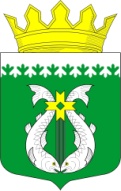 